Supplementary AppendixThis information has been provided by the authors to give readers additional information about their work.SUPPLEMENTARY FIGURES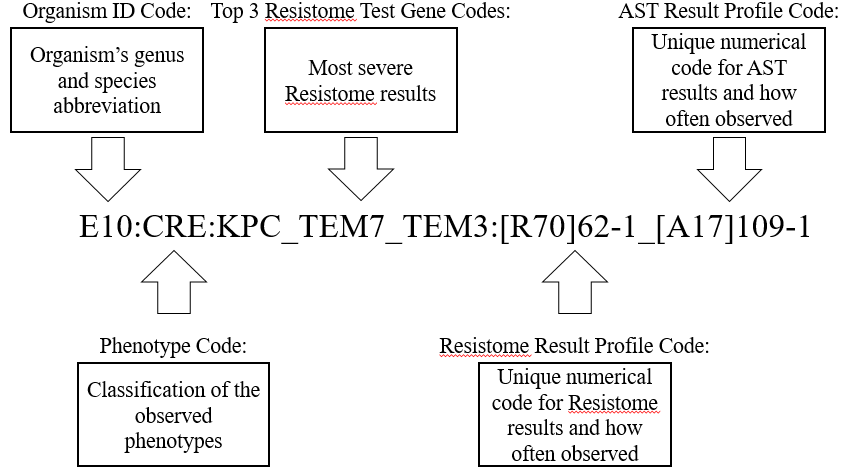 Supplementary Figure S1.  Acuitas Lighthouse Profile Composition.  The Lighthouse profile consists of five sections separated by colons that combine to form a unique fingerprint for an organism.  The five sections of the profile are the organism ID code, phenotype code, the top three Resistome test gene codes, the Resistome result profile code, and the AST result profile code.  The information for each of the five sections comes from the Acuitas line of tests provided by OpGen.  SUPPLEMENTARY TABLESSupplementary Table S1.  Acuitas Lighthouse Profiles of Selected SamplesSampleTypeAcuitas Lighthouse ProfileAcuitas Lighthouse ProfileAcuitas Lighthouse ProfileAcuitas Lighthouse ProfileAcuitas Lighthouse ProfileSampleTypeSection 1: Organism ID CodeSection 2: Phenotype CodeSection 3:Top 3 Resistome Test Gene CodeSection 4: Resistome Result Profile CodeSection 5: AST Result Profile Code1IE10:CRE:KPC_TEM7_TEM3:[R70]62-2_[A17]109-22IE10:CRE:KPC_TEM7_TEM3:[R70]62-3_[A17]109-13IE10:CRE:KPC_TEM7_TEM3:[R70]62-4_[A17]109-34IE10:CRE:KPC_TEM7_TEM3:[R70]62-5_[A17]109-45IE10:CRE:KPC_TEM7_TEM3:[R70]62-6_[A17]109-56IIK1:CRE:KPC_CTXM1_SHV1:[R70]66-1_[A17]90-77IIK1:CRE:KPC_CTXM1_SHV1:[R70]66-3_[A17]90-98IIK1:CRE:KPC_CTXM1_SHV1:[R70]66-2_[A17]127-19IIK1:CRE:KPC_CTXM1_SHV1:[R70]66-4_[A17]127-210IIK1:CRE:KPC_CTXM1_SHV1:[R70]66-5_[A17]130-111IIIK1:CRE:KPC_SHV1_SHV5:[R70]64-3_[A17]90-1012IIIK1:CRE:KPC_SHV1_SHV5:[R70]64-2_[A17]101-213IIIK1:CRE:KPC_SHV1_SHV5:[R70]64-1_[A17]110-114IVK1:CRE:KPC_SHV1_SHV5:[R70]67-1_[A17]113-115IVK1:CRE:KPC_SHV1_SHV5:[R70]67-2_[A17]123-116IVK1:CRE:KPC_SHV1_SHV5:[R70]67-3_[A17]128-117VK1:CRE:KPC_SHV4_SHV5:[R70]70-3_[A17]101-118VK1:CRE:KPC_SHV4_SHV5:[R70]70-1_[A17]110-2